UNIVERSIDAD RICARDO PALMA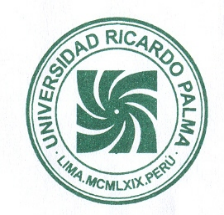 Facultad de PsicologíaEscuela Académico Profesional en EducaciónPrograma de Complementación PedagógicaLOS ESTILOS DE APRENDIZAJE EN LOS ESTUDIANTES DE 5TO Y 6TO GRADO DE PRIMARIA DE LA INSTITUCIÓN EDUCATIVA CIBERT UNIBRENDA VICTORIA CASTILLO CRUZLima, 2019Trabajo de investigación para optar el grado de Bachiller en EducaciónAgradecimientosPrimero agradezco a mi esposo por mantenerme firme y no dejarme caer durante el desarrollo de esta investigación.A mi asesor, el Dr. Alcides Rodríguez Michuy por sus conocimientos y apoyo constante. Agradezco también a la Directora y a los estudiantes de la Institución Educativa Cibert Uni por permitirme desarrollar este trabajo en su centro educativo.DedicatoriaPara todas aquellas personas que no se rinden ante nada pese a los obstáculos.ÍndiceCarátula ……………………………………………………………………………………….1Agradecimiento ……………………………………………………………………………….3Dedicatoria ……………………………………………………………………………………4Índice ………………………………………………………………………………………….5Resumen ………………………………………………………………………………………6Introducción …………………………………………………………………………………..7Capítulo I. El problema de investigación Descripción del problema ………………………………………………………………..8 Formulación del problema ……………………………………………………………….9 Objetivos de la investigación …………………………………………………………...10 Método de la investigación ……………………………………………………………..10 Población ………………………………………………………………………………..10Capítulo II. Fundamentación teórica2.1. Antecedentes de la investigación ……………………………………………………….112.2. Marco teórico	2.2.1. Conceptualización de aprendizaje……………………………………………..12	2.2.2. Conceptualización de los estilos de aprendizaje………………………………13	2.2.3. Modelos teóricos y clasificación de los estilos de aprendizaje ……………….16	2.2.4. Las inteligencias múltiples de Gardner en los estilos de aprendizaje ………...23	2.2.5. Estilos de aprendizaje y enseñanza-aprendizaje de lenguas extranjeras ……...25	2.2.6. Cuestionario Honey-Alonso de estilos de aprendizaje (CHAEA) ……………26Capítulo III. Resultados de la investigación3.1. Variable de la investigación …………………………………………………………….273.2. Instrumento de recolección de datos ……………………………………………………273.3. Presentación, análisis e interpretación de datos ………………………………………...27Discusión de los resultados ………………………………………………………………….32Conclusiones ………………………………………………………………………………...34Recomendaciones……………………………………………………………………………35Referencias …………………………………………………………………………………..36Anexo ………………………………………………………………………………………..38ResumenEste trabajo pretende conocer y describir los estilos de aprendizaje de los estudiantes del 5to y 6to grado de primaria de la Institución Educativa Cibert UNI con la finalidad que sirvan como base para que el docente desarrolle estrategias de enseñanza más adecuadas a las características de sus alumnos. El diseño es no experimental descriptivo; ya que solo se observan los fenómenos en su ambiente natural para después analizarlos y describirlos. Para ello, los estudiantes desarrollaron el cuestionario CHAEA con el cual obtuvimos los grados de preferencia por estilo de aprendizaje de cada alumno y los estilos de aprendizaje dominantes a nivel grupal. En cuanto a los estilos de aprendizaje dominantes los resultados arrojaron que nuestros estudiantes tienen una preferencia moderada de los estilos activos, teóricos y pragmáticos. Con esta investigación confirmamos que no existe una sola forma de aprender. Por lo tanto, es importante que el docente conozca los estilos de aprendizaje de sus estudiantes para poder orientar adecuadamente estrategias de enseñanza idóneas para lograr un aprendizaje óptimo en ellos.IntroducciónIndagar acerca del estilo de aprendizaje de los estudiantes, es una necesidad de todo programa de formación educativa, si la meta es precisamente que estos obtengan buenos resultados a nivel académico. Este fue el propósito que orientó la realización de esta investigación ya que se ha observado que los estudiantes de 5to y 6to grado de primaria de la Institución Educativa Cibert Uni en el curso de inglés no aprenden de manera homogénea, lo cual se ve reflejado en las notas escolares.Este trabajo demuestra la diversidad de estilos de aprendizaje que puede existir en una misma aula. Es decir, esta investigación refleja que no existe una única forma de aprender, cada persona tiene su estilo particular de percibir el mundo que lo rodea y por lo tanto de recibir y procesar la información. Con ello consideramos necesario conocer los estilos de aprendizaje de los estudiantes, para así poder diseñar estrategias de enseñanza que permitan abarcar los estilos dominantes de los estudiantes.Para poder describir y conocer las características de los estilos de aprendizaje primero se trabajaron conceptos importantes sobre los estilos de aprendizaje, luego se mencionan las teorías y clasificaciones más relevantes de este campo de estudio. Y luego se aplicó el cuestionario CHAEA a los 29 estudiantes para poder conocer sus estilos de aprendizaje y posteriormente se describieron sus características.CAPÍTULO IEL PROBLEMA DE INVESTIGACIÓNDescripción del problemaSe ha observado que en una misma clase existen diferencias en el aprendizaje, a pesar de compartir características similares como sociales, culturales e intelectuales, es decir, no todos los alumnos aprenden de manera homogénea.Cuando una persona quiere aprender utiliza su propio método para comprender la información. Estas estrategias o estilos varían según cada persona, cada uno de nosotros tiende a desarrollar sus preferencias de aprendizaje según sus experiencias y necesidades.Esas diferencias en el aprendizaje son el resultado de muchos factores, como por ejemplo la motivación, la edad y nivel cultural. Sin embargo, esto no determina por qué nos encontramos con alumnos, que teniendo la misma motivación, edad y cultura;  aprenden de distinta manera, de tal forma que en el aprendizaje de lenguas extranjeras a uno se le hace fácil redactar, al otro le resulta más fácil los ejercicios de gramática o comprender una conversación.La enseñanza de lenguas extranjeras, no es diferente a ninguna otra, también se busca el desarrollo de conocimientos y competencias de los estudiantes, así como su uso en situaciones determinadas. En consecución de estos logros intervienen diversos factores y en la actualidad existen suficientes investigaciones que han demostrado que las diferencias individuales a la hora de aprender son uno de ellos. Es así que la teoría de los estilos de aprendizaje puede enriquecer la labor docente ya que nos ofrece la posibilidad de actuar a conciencia en base a las diferencias individuales de nuestros estudiantes. Sin embargo, es evidente el desconocimiento docente sobre la importancia y la relación que estos estilos puedan tener con las habilidades comunicativas que se pretenden desarrollar y por ende adquirir buenos resultados académicos.Ante la ausencia del conocimiento de esta teoría por parte del docente y el bajo rendimiento académico en el curso de inglés, surge el interés por identificar los estilos de aprendizaje en los estudiantes del 5to y 6to grado de primaria de la Institución Educativa Cibert Uni con la finalidad de conocer la manera en que los estudiantes aprenden y que con esta información el docente aplique estrategias de enseñanza adecuadas para promover aquellos enfoques que garanticen un aprendizaje más efectivo.  Formulación del problemaFrente al problema descrito, surge la formulación de tres problemas:Problema general:1.2.1.	¿Cuáles son los estilos de aprendizaje de los estudiantes del 5to y 6to grado de primaria de la Institución Educativa Cibert Uni?Problemas específicos:1.2.2.	¿Cuál es el estilo de aprendizaje dominante de los estudiantes del 5to y 6to grado de primaria de la Institución Educativa Cibert Uni?1.2.3.	¿Cuáles son las características de los estilos de aprendizaje dominantes en los estudiantes del 5to y 6to grado de primaria de la Institución Educativa Cibert Uni?Objetivos de la investigaciónObjetivo general:1.3.1.	Identificar los estilos de aprendizaje de los estudiantes del 5to  y 6to grado de primaria de la Institución Educativa Cibert Uni.Objetivos específicos:1.3.2.	Identificar el estilo de aprendizaje dominante de los estudiantes del 5to y 6to grado de primaria de la Institución Educativa Cibert Uni.1.3.3.	Describir las características de los estilos de aprendizaje dominantes en los estudiantes del 5to y 6to grado de primaria de la Institución Educativa Cibert Uni.Método de la investigaciónEste trabajo es una investigación de carácter cuantitativo ya que se hace una recolección de datos cuantitativos que luego se estudian y analizan. Por su amplitud, esta investigación es de tipo básica y descriptiva ya que su finalidad es identificar y describir cómo aprenden los estudiantes de 5to y 6to grado de primaria de la Institución Educativa Cibert UNI. En este sentido, Mario Tamayo y Tamayo  (2003)  “la investigación descriptiva trabaja sobre realidades de hecho, y su característica fundamental es la de presentarnos una interpretación correcta”1.5. PoblaciónLa población está conformada por estudiantes del 5to y 6to grado de  primaria de la Institución Educativa Cibert Uni. Los estudiantes oscilan entre los 10 y 12 años. Para la aplicación de la prueba se pretendió que participaran todos los estudiantes. Sin embargo, debido a la inasistencia de 5 alumnos, se aplicó el cuestionario a 29 alumnos.CAPÍTULO IIFUNDAMENTACIÓN TEÓRICA2.1. Antecedentes de la investigaciónAcevedo, Cavadia y Armando Alvis (2015) en su artículo “Estilos de Aprendizaje de los Estudiantes de la Facultad de Ingeniería de la universidad de Cartagena (Colombia)” analizaron los estilos de aprendizaje en estudiantes de dicha facultad utilizando el cuestionario Honey-Alonso afirmando que la información obtenida debe tenerse en cuenta por parte de los docentes en los métodos de enseñanza. Loiza y Guevara (2012) en su artículo “Los estilos de aprendizaje: una propuesta pedagógica para optimizar la enseñanza de las lenguas extranjeras en la Licenciatura en Lenguas Modernas de la Universidad del Quindío” proponen algunos lineamientos para la posterior estructuración de una propuesta pedagógico-didáctica que optimice la enseñanza y el aprendizaje de las lenguas extranjeras, debido a la diferencia existente entre los diversos estilos de aprendizaje y el estilo de enseñanza de los docentes. El trabajo realizado por Gonzales (2011)  “Estilos de aprendizaje: su influencia para aprender a aprender”  artículo donde el autor sostiene que es preciso diagnosticar los estilos de aprendizaje de los estudiantes, lo que puede orientar con mayor claridad el desarrollo de la autonomía en el aprendizaje. Y finalmente, la tesis de licenciatura por Gonzáles (2009) quien sostiene la importancia de conocer el papel que juegan las estrategias de aprendizaje en el desarrollo de la producción oral en inglés, información que ayudaría a comprender mejor la problemática del bajo desempeño de dicha habilidad.2.2. Marco teórico2.2.1. Conceptualización de aprendizajeDurante muchos años el aprendizaje ha sido un tema de gran interés por diversos investigadores dando como resultado un gran número de fuentes teóricas donde explican su conceptualización desde diferentes puntos de vista.Desde el punto de vista teórico psicológico, Gonzáles (1973) indica que el aprendizaje es ante todo una actividad interna en el ser humano que le permite adquirir, almacenar y procesar información, y que le servirá para adquirir una conducta y ejecutar algo. (p. 51). Desde este enfoque el aprendizaje se origina en el cerebro humano, produciéndose una serie de procesos mentales que se verán reflejados al ser ejecutados. Con ello se deduce que el aprendizaje supone adquirir cierto conocimiento para realizar algún tipo de actividad o desarrollar una conducta.Para Robert Gagné, según Bigge, M. (1985), el aprendizaje está determinado por dos condiciones. Las condiciones internas tienen que ver con toda la información y conocimiento que el individuo ya posee y para que le sean útiles deben de ser recuperados y procesados. Las condiciones externas es todo lo que está en el entorno del estudiante y que pueda repercutir de alguna manera en la condición interna del aprendizaje. (p. 88).De esta manera se justifica que todo lo aprendido por el sujeto requiere ponerlo en práctica ya se para solucionar un problema, realizar una actividad o producir algo. El aprendizaje es un acto activo que no se limita a la adquisición del conocimiento sino también a su uso. El aprendizaje está influenciado también por factores externos que se encuentran en el ambiente de aprendizaje como pueden ser el compañerismo, relación docente-alumno, los servicios que ofrece la institución educativa, actividades escolares, etc.Así mismo Bigge cita a Ausubel:Para Ausubel, el aprendizaje debe ser significativo y no memorístico, para ello es muy importante que el aprendiz incorpore lo aprendido al conocimiento que posee y lo transforme en nuevo conocimiento, de esta manera va desarrollando su creatividad y dándole soluciones a nuevas situaciones. (Bigge, M. 1985:125). El enfoque de Ausubel supone que los individuos enriquecen sus conocimientos incorporando la nueva información con la finalidad de hacer uso de ella en diferentes contextos desarrollando habilidades para solucionar problemas. Destaca el aprendizaje significativo como algo esencial, no considera como aprendizaje si el individuo solo recibe información sin asociarla al conocimiento que ya posee. La memorización no es considerada como significativa.Conceptualización de los estilos de aprendizajeLa noción de estilos de aprendizaje tiene sus antecedentes etimológicos en el campo de la psicología en la década de los años 50, según lo describen Cabrera J., y Fariñas G.:Como concepto comenzó a ser utilizado en la bibliografía especializada en los años 50 por los “psicólogos cognitivistas”. De todos, fue H. Witkin (1954), uno de los primeros investigadores que se interesó por la problemática de los “estilos cognitivos” definiéndolo como expresión de las formas particulares de los individuos de percibir y procesar la información, (…). Con el tiempo, algunos psicólogos de la educación, a diferencia de los teóricos de la personalidad, en lugar de “estilo cognitivo” han preferido el uso del término “estilo de aprendizaje”, por reflejar mejor el carácter multidimensional del proceso de adquisición de conocimientos en el contexto escolar. (Cabrera J., y Fariñas G., 2005:02)En este apartado, nos dedicaremos a nombrar algunos conceptos más relevantes que han surgido de diferentes estudiosos sobre los estilos de aprendizaje.Para Kolb, los estilos de aprendizaje son las capacidades que posee una persona para aprender las cuales sobresalen más que otras como resultado de las experiencias vividas por el sujeto, las circunstancias del medio ambiente donde se encuentra y la herencia. De esta manera, explica, como algunas personas son capaces de incluir diferentes hechos en teorías coherentes pero no pueden deducir una hipótesis a partir de su teoría, mientras que otros son genios lógicos pero no pueden vivir abiertamente una experiencia. (Kolb, 1984: 56).Con esta definición Kolb sostiene que cada persona es diferente según su manera de aprender y que esta forma de adquirir la información está condicionada por las experiencias personales así como del ambiente en que se encuentre y que incluso nacemos con ella. De esta manera se afirma que cada persona es única en el proceso de enseñanza-aprendizaje y a la hora de resolver problemas.Otro concepto de estilo de aprendizaje es el de Barbara Prashnig: “…pareciera que la manera en como los seres humanos asimilan, procesan y retienen información depende de preferencias inherentes más que adquiridas, y estas preferencias no cambian a pesar del condicionamiento en los ambientes de trabajo y escuela.” (Prashnig, 2004:23). Para esta autora, los estilos de aprendizaje son innatos y por lo tanto no se modifican a pesar del ambiente en que se encuentre el estudiante.El concepto de Keefe (1988), recogido por Manzano (2007), consolida el significado de estilos de aprendizaje como característica propia del individuo: Los estilos de aprendizaje son los rasgos cognitivos, afectivos y fisiológicos que sirven como indicadores relativamente estables, de cómo los alumnos perciben interacciones y responden a sus ambientes de aprendizaje. Los rasgos cognitivos tienen que ver con la forma en que los estudiantes estructuran los contenidos, forman y utilizan conceptos, interpretan la información, resuelven los problemas, seleccionan medios de representación (visual, auditivo, kinestésico). Los rasgos afectivos se vinculan con las motivaciones y expectativas que influyen en el aprendizaje. Y los rasgos fisiológicos, están relacionados con el biotipo y el biorritmo del estudiante. (p.101)La propuesta conceptual de Keefe es interesante ya que demuestra varias dimensiones que toman lugar en el aprendizaje y que sirven como características estables del individuo a la hora de aprender. Con su definición podemos decir que los estilos de aprendizaje son características del individuo relacionadas con factores internos (afectivo y cognitivo) y por factores externos (el medio, ambiente y contexto) que reflejan la manera peculiar en como una persona aprende.Mientras que para los Dunn:El estilo de aprendizaje es la manera en que diecinueve diferentes elementos de cinco estímulos básicos afectan la habilidad de una persona para absorber y retener la información. El estilo de aprendizaje, agregan, es un conjunto de características personales impuestas biológica y evolutivamente que hace que un mismo método de enseñanza sea efectivo para unos e inefectivo para otros. (Salas, 2008:60). Esta definición brinda mayor claridad a la discusión sobre que los estilos de aprendizaje son característicos de cada persona y que en el contexto enseñanza-aprendizaje un mismo método de enseñanza no puede ser efectivo para todos los estudiantes. Guild, P., y Garger, S. (1985) definen los estilos de aprendizaje como “las características estables de un individuo, expresadas a través de la interacción de la conducta de alguien y la personalidad cuando realiza una tarea de aprendizaje” (p. 6). Para estos autores, los estilos de aprendizaje no cambian y se reflejan cuando el estudiante enfrenta alguna tarea educativa.Para Cazau el estilo de aprendizaje es la manera particular en que un individuo utiliza un método o estrategia para aprender. Si bien las estrategias pueden cambiar dependiendo de lo que se desee aprender, cada persona tiende a desarrollar una preferencia que domina más que las otras lo que define su propio estilo de aprendizaje. (p. 1)Esta definición afirma que cada persona utiliza un método para adquirir y procesar información más que otro, lo cual determina su estilo de aprendizaje. Cuando hablamos de estilos de aprendizaje hablamos también de perfiles y preferencias. Si tomamos como ejemplo el modelo VAK que hace referencia a las preferencias sensoriales, es decir, a la forma en como percibimos la información (visual, auditivo, kinestésico), no podemos decir que un individuo sea totalmente visual. Lo que sucede es que tiene un cierto nivel de preferencia para cada estilo pero llega a elegir uno más que otro. A continuación profundizaremos de forma más detallada este modelo y otros más que se han encontrado a lo largo de esta investigación.2.2.3.	Modelos teóricos y clasificación de los Estilos de AprendizajeExisten diversos modelos y teorías sobre los estilos de aprendizaje que surgieron desde los 70s, algunos tienen que ver con la manera en que los estudiantes perciben, procesan y manejan la información mientras que otros con la presentación y recepción de la información. En general  todas estas aproximaciones buscan tener una mejor comprensión del proceso de aprendizaje.En esta parte nos enfocaremos a revisar los modelos más conocidos e importantes y conocer la clasificación que surge de cada uno de ellos.a) El modelo de Kolb  Uno de los modelos más relevantes es del teórico americano David Kolb (1984) quien considera que el aprendizaje se da como un ciclo de cuatro etapas: experiencia concreta, observación reflexiva, conceptualización abstracta, y experimentación activa. Para Kolb un aprendizaje es efectivo cuando el individuo tiene una experiencia concreta, observa y reflexiona en base a esa experiencia para luego analizarla y sacar sus propias conclusiones. Y por último, llevarlas a la práctica y así formar nuevas experiencias. (p. 142)Frente a esto, el aprendizaje puede ser visto como un acto activo que pasa por una serie de etapas cognitivas y en orden específico y cuya finalidad es la construcción de un nuevo conocimiento.Salas (2008) sostiene 	que los estilos de aprendizaje se determinan según como las personas perciben y procesan la información. De la combinación del ciclo de aprendizaje de cuatro etapas y la manera como se percibe y procesa la información resultan los cuatro estilos de aprendizaje propuestos por Kolb.Divergentes: Son individuos que perciben concretamente la información y la transforman reflexivamente. Para ellos es importante observar y reflexionar.Asimiladores: Perciben su entorno de manera abstracta y la asimilan reflexionando. Para ellos es importante pensar, observar y reflexionar.Convergentes: Captan el entorno de forma abstracta y procesan la información de manera activa. Para ellos es importante pensar y hacer. Acomodadores: Captan la experiencia o información concretamente y la procesan de manera activa. Para ellos es importante observar y hacer.(Salas, 2008:83)b) El modelo VAK Otro modelo que es importante mencionar es el modelo VAK el cual parte de la teoría de la Programación Neurolingüística (PNL) desarrollado por Bandler y Grinder a principios de los años 70. Según esta teoría los seres humanos nos apropiamos del conocimiento a través de nuestros sentidos. A esto Varela indica que la finalidad de este modelo era entender cómo se percibe el entorno. En palabras de Varela, Colin Rose sostiene que el aprendizaje empieza mediante la percepción de un estímulo. Además, se ha comprobado que una persona utiliza una misma forma de percibir y conocer la realidad según el sistema de representación de su preferencia. (Varela: 2006:3).  Esta teoría se basa en la primera fase del proceso de aprendizaje, es decir, en la de percibir la información. Para este modelo nuestro sistema de representación de la información consiste en la utilización de los sentidos. De esta manera, se clasificó tres tipos de aprendices. Varela (2006) los describe de la siguiente manera:a. Visual: Los estudiantes que perciben a través de la vista tienen facilidad de memorizar la información si ésta es presentada a través de imágenes, como láminas, dibujos, fotografías, etc. Necesitan ver para aprender. (p.3)b. Auditivo: Los estudiantes auditivos aprenden a través del oído. Pueden recordar fácilmente lo escuchado aunque si se olvidan de alguna palabra pueden perder la ilación hasta no recordar nada. (p.3). Con lo cual se puede pensar que el individuo auditivo memoriza sonidos más que conocimientos. c. Kinestésico: Los kinestésicos aprenden haciendo. No pueden estar quietos, necesitan moverse constantemente. Son buenos trabajando en equipo y les es fácil mostrar sus emociones. Perciben y recuerdan emociones que les deja alguna actividad, como una conversación o una lectura e incluso la interacción con personas. (p.3).  c) Modelo de Felder y Silverman Otro modelo relevante es el de Richard Felder y Linda Silverman quienes desarrollaron los  modelos de las categorías bipolares en 1988, tal como lo expone Cisneros:Richard Felder y Linda Silverman hacen una clasificación de los estilos de aprendizaje a partir de cuatro escalas bipolares permitiendo conocer sobre qué tipo de información percibe preferentemente el estudiante (sensitivo/intuitivo), cómo la percibe o se le representa más efectivamente (visual/verbal), cómo la procesa (activo/reflexivo) y cómo la organiza para comprenderla mejor (secuencial/global) (Cisneros: 2004:20).d) Metáfora de la cebolla de Curry Otro modelo que integra las aportaciones de otros autores es el de Curry, quien clasificó diferentes modelos de estilos de aprendizaje y sus instrumentos de medición utilizando la metáfora de la cebolla estableciendo así tres niveles. Para los autores Prados, Sánchez, Sánchez-Queija, Del Rey, Pertegal, Reina, Ridao, Ortega y Mora (2014) el primer nivel se encuentra en el corazón de la cebolla donde se ubican las dimensiones relacionadas con la personalidad. En la siguiente capa o nivel hacia afuera están las dimensiones relacionadas con los estilos cognitivos en función a la manera en que las personas procesan la información. En la última capa, la más externa, se ubican las dimensiones relacionadas con factores ambientales y preferencias de enseñanza. (Prados et al., 2014:55).De esta manera el modelo tridimensional de Curry trata de medir la personalidad, la predisposición de cómo se asimila la información y las preferencias de enseñanza.e) Modelo Alonso, Gallego y Honey Honey y Mumford establecieron un modelo de estilos de aprendizaje basándose en la teoría de Kolb. Posteriormente Alonso, Gallego y Honey (1999)  asumen dicha propuesta y proponen cuatro tipos de estilos de aprendizaje. Para ellos los estudiantes generalmente utilizan todos los estilos de aprendizaje en diferentes proporciones. No suele existir exclusivamente un estilo, es posible que tengan uno o dos preferidos.a. Activo: Los alumnos activos les encanta vivir nuevas experiencias. Por lo tanto, se interesan por actividades nuevas. Son personas que no piensan en el futuro solo viven el presente. Tratan de ocupar su tiempo libre en actividades que les entusiasme y si se llegan a aburrir de ella buscan una nueva. No les agradan los proyectos largos y prefieren trabajar en grupo. (Prados et al., 2014:59).b. Reflexivos: Los alumnos reflexivos prefieren observar y analizar lo que les brinda su entorno desde distintas perspectivas. Reúnen y analizan todos los datos posibles para sacar sus propias conclusiones. Suelen analizar mucho las cosas antes de actuar, para ellos es importante estar seguros y tener amplio dominio del tema para poder ejecutar un proyecto o dar una respuesta. (Prados et al., 2014:59).c. Teóricos: Los alumnos teóricos adaptan la realidad y el entorno dentro de teorías coherentes. Analizan y sintetizan los hechos estableciendo principios y modelos siguiendo etapas lógicas. (Prados et al., 2014:59).d. Pragmático: Los alumnos pragmáticos llevan sus observaciones y experiencias a la práctica. Ellos hacen uso de los aspectos positivos de las nuevas ideas y experimentan con ella para comprobar si funcionan. Son personas muy prácticas para tomar decisiones. (Prados et al., 2014:59).Este modelo, como el de Kolb, se basa en que el aprendizaje se obtiene a través de la práctica y experimentación más que en la percepción de la información. Tanto es así que nos brinda una clara explicación de los procesos cognitivos como los de personalidad que toman lugar en cada estilo. Por otro lado, a pesar que los estilos activos y pragmáticos parecieran ser semejantes al igual que los reflexivos y teóricos no lo son. Los activos buscan tener nuevas experiencias para conocer algo mientras que los pragmáticos necesitan hacer uso de la información para verificar si funciona. Los reflexivos son básicamente observadores y los teóricos necesitan buscar la lógica de las cosas.Posteriormente Alonso C., Gallego D. y Honey P. (1994) profundizan las características generales de cada estilo de aprendizaje e incorporan información relevante de cómo los individuos aprenden mejor y qué circunstancias dificultan su aprendizaje.Alumnos activos: Los activos no titubean al enfrentar nuevas experiencias. Disfrutan lo desconocido y se dejan llevar por sus emociones por lo que primero actúan y dejan las consecuencias para el final. Les agradan las actividades y proyectos cortos y prefieren trabajar rodeados de gente. Cuando ellos aprenden buscan el ¿cómo? de las cosas. Aprenden mejor si la actividad es desafiante y los rete, les de emoción y vean un resultado a corto plazo. Por otro, les cuesta aprender si tienen que adoptar un papel pasivo. Cuando tienen que asimilar, analizar e interpretar datos y cuando tienen que trabajar solos. (Manzano, 2007:129)Con esta información podemos concluir que los estudiantes con el estilo de aprendizaje activo aprenden mejor si se les da trabajos dinámicos, nuevos y cortos. Donde ellos se involucren activamente en cada actividad y busquen sus propias respuestas, les agradarán las actividades grupales y no las individuales.Alumnos reflexivos: Los reflexivos son por naturaleza observadores. Para ellos lo importante es recolectar y analizar la información de manera muy minuciosa para poder sacar sus propias conclusiones, solo así se sentirán seguros para actuar. Suelen tener un papel pasivo, les gusta observar y escuchar. La pregunta que quieren responder con el aprendizaje es ¿por qué? Aprenden mejor cuando pueden observar y analizar el contexto mucho antes de actuar pero no pueden aprender si se les fuerza a ser la atención sin tener tiempo suficiente para planificar lo que se debe hacer, ni mucho menos apresurándolos para pasar a otra actividad. (Manzano, 2007:132)Los reflexivos aprenden mejor si se les abre un momento de análisis, como comparar estructuras gramaticales, formulando preguntas para guiarlos en su observación. También pueden ser muy eficaces en ejercicios de comprensión de lectura donde tengan que sacar conclusiones concretas.Alumnos teóricos: Los teóricos necesitan relacionar su entorno a teorías de manera lógica. Prefieren analizar y sintetizar la información y lo hacen paso a paso. La pregunta que quieren responder con el aprendizaje es ¿qué? Al igual que los activos aprenden mejor cuando hay un desafío de por medio pero necesitan observar y analizar los hechos a partir de teorías lógicas. Les cuesta más trabajo aprender con actividades que no tengan un fin claro, que involucren sentimientos y emociones donde no puedan relacionar la situación a teorías coherentes. (Manzano, 2007:134)Los alumnos teóricos aprenden mejor con actividades concretas y precisas, donde tengan claro los objetivos. Ellos necesitan comprender el qué de las cosas apoyándose de teorías y conceptos.Alumnos pragmáticos: Los pragmáticos necesitan experimentar. Prefieren probar si algo funciona o no. Les gusta resolver problemas de la mejor manera. Aprenden haciendo y probando.  La pregunta que quieren responder con el aprendizaje es ¿qué pasaría si…?Los alumnos pragmáticos aprenden mejor con actividades que ellos pueden relacionar con la teoría y la práctica. Cuando pueden llevar lo aprendido a su realidad y les sea útil y se incentivan mejor cuando los demás están involucrados en la actividad. No pueden aprender si la información o el entorno no satisfacen sus necesidades y carezcan de finalidad. (Manzano, 2007:136)Los pragmáticos aprenden mejor experimentando, haciendo, probando y relacionando lo nuevo con su realidad. Los pragmáticos necesitan de un objetivo para llevar a cabo las actividades y si este objetivo está condicionado a sus necesidades se motivarán más para alcanzarlo.2.2.4. Las Inteligencias Múltiples de Gardner en los Estilos de AprendizajeA lo largo de esta investigación se ha encontrado el modelo de Gardner en diferentes trabajos relacionados con los estilos de aprendizaje, por lo tanto consideramos importante incluirlo en este apartado.Howard Gardner ha centrado principalmente su trabajo en el análisis de las capacidades cognitivas del ser humano desarrollando su Teoría de la las Inteligencias Múltiples.Gardner (como se citó en Macías, 2002) indica que una inteligencia implica la habilidad necesaria para resolver un problema o para elaborar productos que son importantes en un contexto cultural (p. 33).  En este sentido la inteligencia tiene que ver con la destreza para enfrentar un problema o producir algo. Para este investigador, toda persona tiene una serie de inteligencias múltiples que son utilizadas en distinto grado y que también pueden ser mejoradas a través de la práctica.De esta manera Gardner define ocho grandes tipos de capacidades o inteligencias, según el contexto de producción. Según Gardner, todos desarrollamos las ocho inteligencias, pero cada una de ellas en distinto grado.1. Inteligencia Lingüística: Tiene que ver con la habilidad de crear textos utilizando cuidadosamente el significado y el sonido de las palabras. Como por ejemplo, los escritores, poetas, etc.2. Inteligencia lógico y matemática: Habilidad para pensar racionalmente y resolver problemas. Facilidad para comprender y manejar números, fórmulas. Por ejemplo, ingenieros, científicos, etc.3. Inteligencia espacial: Habilidad para manejar y crear planos, mapas, espacios. Imaginar la ubicación y combinación de objetos. Por ejemplo, arquitectos, diseñadores de interiores, etc. 4. Inteligencia musical: Se refiere a la creación y combinación de ritmos y melodías, poseen un gran oído para la música. Por ejemplo, músicos, compositores, etc.5. Inteligencia cenestésico-corporal: Es la habilidad de coordinar bien el cuerpo para realizar movimientos y actividades físicas como podemos ver en deportistas, bailarines, etc. 6. Inteligencia interpersonal: Habilidad para trabajar directamente con personas y poder reconocer sus emociones y sentimientos. Por ejemplo, líderes, políticos, etc.7. Inteligencia intrapersonal: Capacidad de conocerse a sí mismo, reconocer y canalizar sus emociones y sentimientos para llevar una vida equilibrada. Como por ejemplo, Gandhi.8. Inteligencia naturalística: Se refiere a la habilidad de entender y clasificar los seres vivos. Por ejemplo, biólogos.(Macías, 2002:34-35)Salas (2008) plantea diferencias entre las inteligencias y los estilos de aprendizaje alegando que las inteligencias se refieren a las competencias y están centradas en un contenido específico y en los productos del aprendizaje, mientras que los estilos reflejan el uso de una competencia y se centran en los procesos de aprendizaje (p. 324)2.2.5. Estilos de aprendizaje y enseñanza-aprendizaje de lenguas extranjerasLas investigaciones relacionadas  con los estilos de aprendizaje se remontan a finales del siglo 19 cuando los estudiosos notaron las diferencias individuales a la hora de representar la información. Dorneyi (2005) refiere que en el caso de los estilos de aprendizaje de lenguas extranjeras las investigaciones se iniciaron a partir de dos artículos importantes de Reid en 1995 y 1998. Sin embargo, el avance de estas investigaciones fue lento debido a la ambigüedad de los términos de estilos de aprendizaje y estilos cognitivos, en varias ocasiones fueron utilizados aleatoriamente dentro del campo de la enseñanza de lenguas extranjeras.Witkin fue el primero en iniciar estudios referentes a las conceptualizaciones de dependencia e independencia del campo los cuales estaban asociados con la percepción visual. Así el autor distinguió la predisposición analítica y la predisposición global (Dornyei 2015). En este sentido, Loaiza y Galindo expresan que “para Witkin (1964) la predisposición analítica caracteriza a los individuos que perciben las partes separadas en su campo visual y, la global, a quienes perciben su campo visual como un todo” (Loaiza y Galindo, 2014:298)En el contexto del aprendizaje de lenguas extranjeras, Skehan refiere que estas diferencias individuales serían “áreas principales en las que difieren los aprendices de lengua, áreas tales como la aptitud lingüística, la motivación, el estilo cognitivo y el control individual sobre el aprendizaje” (Skehan, 1989:1) Finalmente, desde una visión de la psicología diferencial y la psicolingüística, Loaiza y Galindo (2014) definen los estilos de aprendizaje de estudiantes en contexto escolar como los rasgos cognitivos, afectivos y fisiológicos que se reflejan en el comportamiento de un estudiante de lengua extranjera en las diferentes actividades y uso del idioma meta como respuesta al contexto de aprendizaje. (p. 298)Como vemos este concepto es muy similar al dado por Keefe (1988) consolidando que los estilos de aprendizaje son propios de cada individuo y que están condicionados por diferentes factores, entre ellos la forma en cómo interpretan la información y las motivaciones que influyen en el aprendizaje.Cuestionario Honey-Alonso de Estilos de Aprendizaje (CHAEA)Para fines de este trabajo, hemos tomado la clasificación de estilos de aprendizaje propuesta por Alonso y Gallego y por lo tanto creemos conveniente utilizar el cuestionario CHAEA propuesto por estos autores.Las aportaciones y experiencias de Honey y Mumford fueron recogidas en España por Catalina M. Alonso García en 1992 quien, junto con Domingo Gallego, adaptó el cuestionario LSQ de Estilos de Aprendizaje al ámbito académico y al idioma Español. Alonso y Gallego llamaron al cuestionario adaptado CHAEA. (García et al., 2009:11)Dicho cuestionario está conformado por 80 ítems de respuesta dicotómica, de los cuales 20 corresponden a cada uno de los cuatro estilos de aprendizaje, y están distribuidos aleatoriamente. De cada grupo de 20 ítems se obtiene una puntuación absoluta, de esta manera este cuestionario nos indica el nivel de preferencia que alcanza el individuo en cada uno de los cuatro estilos. Es así que se obtienen datos precisos del nivel de preferencia por cada estilo, lo que constituye el perfil de estilo de aprendizaje del estudiante. (del Coro, Martínez, Pineda, Vera, Soto, Martín y Cid, 2005:85)Sin duda uno de los instrumentos más utilizados en diferentes investigaciones y en idioma español es el cuestionario CHAEA. De esta manera Adán (2004) confirma que este cuestionario como instrumento de recolección de datos tiene respaldo empírico asegurando su validez y fiabilidad. (p.8)CAPÍTULO IIIRESULTADOS DE LA INVESTIGACIÓN3.1. Variable de la investigaciónPara esta investigación la variable que se utilizó fue Estilos de Aprendizaje.Tabla 1	Definición Operacional de Variable3.2. Instrumento de recolección de datosComo instrumento de recolección de datos para conocer los estilos de aprendizaje de los estudiantes de 5to y 6to grado de primaria de la Institución Educativa Cibert Uni, se aplicó el cuestionario CHAEA (Alonso, Gallego & Honey, 1997) a un total de 29 estudiantes (anexo N°1). Dicho cuestionario fue adaptado de manera que tenga un lenguaje sencillo de comprender para los estudiantes encuestados.Presentación, análisis e interpretación de datosUna vez completados los cuestionarios, se pasaron las respuestas de cada uno directamente a la página web: http://ntic.uson.mx/estilos/chaea.php, la cual calculó los valores de cada estilo de aprendizaje de cada alumno. De esta manera, se obtuvo un puntaje por estilo de aprendizaje de cada estudiante, lo que determinó su grado de preferencia por cada estilo, como se observa en la tabla 2.Tabla 2Valores de Cada Estilo de aprendizaje por alumno.	Para identificar e interpretar el grado de preferencia y conocer el estilo de aprendizaje dominante de cada alumno, se utilizó el Baremo General de Interpretación e Identificación de Estilos de Aprendizaje propuesto por Alonso, Gallego y Honey. Según este baremo, el grado de preferencia va desde muy bajo a muy alto, tal como se muestra en la tabla 3.Tabla 3	Baremo General de Interpretación e Identificación de Estilos de Aprendizaje Propuestopor Alonso, Gallego Y Honey (1994)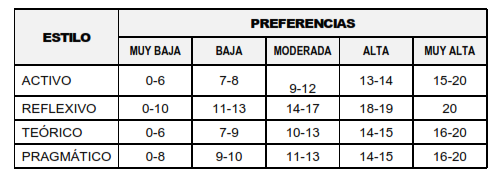 Fuente: Díaz R, A. K. (2010)  La motivación y los estilos de aprendizaje y su influencia en el nivel de rendimiento académico de los alumnos de primer a cuarto año en el área del idioma inglés de la Escuela de Oficiales de la FAP (p.77). Universidad Nacional Mayor de San Marcos, Facultad de Educación, Unidad de Postgrado	Es importante resaltar que los valores de cada estilo de aprendizaje son relativos, ya que no se puede hacer la misma interpretación con el mismo valor. Esto se ve claramente en la tabla 3, donde por ejemplo, si consideramos que el nivel de preferencia tanto para el estilo reflexivo y el estilo activo es 13, la interpretación sería un nivel de preferencia alta para el estilo activo, mientras que para el reflexivo la preferencia es baja.	Para conocer el grado de preferencia de cada estilo se utilizó baremo mencionado anteriormente. En la tabla 4 se reflejan los estilos de aprendizaje con mayor grado de preferencia de cada alumno.Tabla 4Estilos de Aprendizaje con Mayor Grado de Preferencia por Alumno.El análisis de los datos contenidos en el tabla 4 sugieren las siguientes apreciaciones:Se evidencia que dentro del perfil de los estilos de aprendizaje de cada alumno existe la preferencia hacia no solo un estilo de aprendizaje sino a dos y hasta tres estilos, es decir que los estudiantes utilizan los cuatro estilos en proporciones diversas y que no necesariamente utilizan un estilo únicamente. De tal manera que existen 6 estudiantes con preferencias marcadas a los estilos activo y teórico, 2 estudiantes tienen preferencias a los estilos activo, teórico y pragmático, 01 estudiante tiene preferencia a los estilos teórico y pragmático, 2 estudiantes tienen preferencias hacia los estilos reflexivo, teórico y pragmático. Mientras que otros estudiantes tienen preferencias marcadas hacia un solo estilo de aprendizaje, como es el caso de 7 estudiantes con preferencia al estilo activo, 3 estudiantes al estilo pragmático, 5 estudiantes al estilo teórico.	Con la finalidad de conocer los estilos de aprendizaje dominantes del total de los 29 estudiantes, se elaboró una base de datos en el programa Excel para procesar la información de los cuestionarios y se realizó un análisis estadístico simple utilizando media aritmética, dando como resultado los datos mostrados en la Figura 1. Figura 1	Estilos de Aprendizaje Según la Media de PreferenciaPara la interpretación de la figura 1 se utilizó nuevamente el Baremo General de Interpretación e Identificación de Estilos de aprendizaje (tabla 3). Se observa entonces que existe una preferencia moderada del estilo activo mientras que el estilo reflexivo la preferencia es baja. Además, se observa también una preferencia moderada para los estilos teóricos y pragmáticos. DISCUSIÓN DE LOS RESULTADOSConsiderando que la investigación es descriptiva ya que se ha analizado la variable problema: Los estilos de Aprendizaje de los 29 estudiantes de 5to y 6to grado de primaria de la Institución Educativa Cibert Uni, y que esta investigación permitió obtener los resultados aplicando el cuestionario de Honey-Alonso, se desprende que el perfil de los 29 estudiantes se caracteriza por una tendencia hacia los estilos activos, teóricos y pragmáticos. En ese sentido, nuestros estudiantes se caracterizan por aprender analizando y sintetizando la información y su sistema de valores  premia la lógica y la racionalidad. Saben comparar, diferenciar y valorar, son metódicos, siguen un orden lógico en los procesos de la actividad, ellos aprenden mejor si se les da la oportunidad de preguntar e indagar. Se involucran activamente en nuevas actividades, tienden a actuar primero antes de pensar en las consecuencias. Ellos aprenden mejor cuando se les da actividades cortas que despierten su entusiasmo y emoción. Son estudiantes que les agrada probar ideas, teorías y técnicas nuevas, y comprobar si funcionan en la práctica. Son básicamente prácticos, apegados a la realidad les gusta tomar decisiones y resolver problemas. Aprenden mejor cuando pueden experimentar y relacionar la teoría con la práctica.Este estudio también ha demostrado, por una parte, que el aprendizaje es un acto activo por parte del estudiante y por otro lado, que es multidimensional. No podemos considerar al estudiante como un individuo pasivo ya que nos limitaríamos a la memorización de la información cuanto lo que se pretende es la búsqueda de un cambio de conducta más efectiva, es decir, el desarrollo de competencias. En cuanto al aprendizaje de lenguas extranjeras lo que se pretende es desarrollar competencias comunicativas tanto de producción como de comprensión. En el aprendizaje se evidencian varias etapas a la hora de enfrentarse a un nuevo conocimiento, primero el individuo percibe la información de alguna manera, el modelo VAK justifica esta teoría estableciendo que recibimos la información a través de los sentidos. Mientras que el modelo de Kolb va más allá de la percepción y considera la manera en cómo se procesa la información. Los procesos mentales a la hora de aprender juegan un papel importante para el desarrollo del conocimiento que va desde el análisis y la síntesis hasta la solución de problemas.Así mismo, la investigación ha confirmado que existe una variedad de estos estilos de aprendizaje en el grupo de estudio y cuyas características el docente debe tomar en cuenta a la hora de planificar sus sesiones pedagógicas,  con la finalidad de optimizar el proceso de enseñanza-aprendizaje y que sus estudiantes logren un buen resultado académico. Es evidente el sin número de investigaciones y publicaciones sobre los estilos de aprendizaje que abarcan el diagnóstico y confirman la importancia del conocimiento de esta teoría, pero muy pocas son las investigaciones que buscan el tratamiento de ella. Lo cual es un vacío muy grande en esta materia. Hemos etiquetado a nuestros estudiantes según la forma en como aprenden pero no damos tiempo a dar soluciones y ponerlas en práctica en el aula. De manera que tener conocimiento sobre las diferencias individuales de nuestros estudiantes, en este caso los estilos de aprendizaje, es el primer paso que permite a los docentes facilitar el aprendizaje a través del uso de estrategias de enseñanza basadas en información que sea presentada acorde con las características de dichos estilos. El segundo paso y, quizá el más importante si queremos obtener buenos resultados en nuestros estudiantes, es manejar e introducir nuevas estrategias de enseñanza y sus aplicaciones según los estilos de aprendizaje de los estudiantes con los cuales trabajaríamos en el aula. De esta manera, los alumnos tendrían más facilidad para aprender y aprovecharían al máximo las oportunidades de aprendizaje.CONCLUSIONESLas siguientes conclusiones se hacen pertinentes en cuanto a considerar los objetivos de este trabajo de investigación:El cuestionario CHAEA arrojó que los estilos de aprendizaje de los estudiantes del 5to y 6to grado de primaria de la Institución Educativa Cibert Uni son activos, reflexivos, pragmáticos y teóricos.  Además, un estudiante puede tener preferencia marcada a un solo estilo de aprendizaje, pero también se puede tener una preferencia marcada a más de un estilo de aprendizaje tal como se aprecia en la tabla 4. Los estilos de aprendizaje dominantes de los estudiantes del 5to y 6to grado de primaria de la Institución Educativa Cibert Uni son activos, teóricos y pragmáticos. Con lo cual, el estilo reflexivo no se encuentra muy desarrollado entre los 29 estudiantes ya que solo 02 estudiantes tienen dicho estilo como se muestra en la tabla 4.Los estudiantes del 5to y 6to grado de primaria de la Institución Educativa Cibert Uni se caracterizan por ser activos, se involucran voluntariamente a actividades nuevas, son entusiastas y están listos a nuevas experiencias. Los alumnos teóricos adaptan la información a teorías lógicas y complejas. Prefieren analizar antes de actuar. Finalmente, los alumnos pragmáticos les gusta poner en práctica el nuevo conocimiento y les gusta tomar decisiones y resolver problemas de la mejor manera posible sin complejidades. RECOMENDACIONESBajo la perspectiva de este trabajo de investigación, se hacen las siguientes apreciaciones:Es necesario incentivar una educación que respete la diversidad de los estudiantes que incluya el manejo consciente por parte del docente sobre la teoría de los estilos de aprendizaje con la finalidad de brindar estrategias de enseñanza acorde a estas diferencias individuales y facilitar el aprendizaje de nuestros estudiantes.Inconscientemente el docente puede establecer las estrategias de enseñanza acorde a su preferencia de aprendizaje sin tomar en cuenta los estilos de aprendizaje de sus propios estudiantes. Es necesario que el docente haga un autoanálisis de sus estilos de aprendizaje para comprender cuáles son sus estrategias preferidas de enseñanza y corroborar si efectivamente son adecuadas para el grupo de estudiantes que van dirigidas y realizar los ajustes necesarios.Es evidente la necesidad por parte del docente de manejar y conocer la teoría de los estilos de aprendizaje pero también sería de gran ayuda si los mismos estudiantes son conscientes de ella. El hecho que los alumnos sepan sus preferencias de aprendizaje les facilitaría aprender por ellos mismos. Si bien la investigación arrojó que el estilo reflexivo no está bien desarrollado en el grupo de estudio sería interesante y beneficioso para los estudiantes mejorar dicho estilo a través de actividades guiadas. Los estilos de aprendizaje generalmente se centran en los estilos dominantes del individuo pero no aportan aplicaciones prácticas para potenciar los estilos menos desarrollados.REFERENCIASAdán., M. (2004). Estilos de aprendizaje y rendimiento académico en las modalidades de bachillerato (Tesis Doctoral). Obtenido de Estilos de aprendizaje: www.estilosdeaprendizaje.es/IAdan.pdf Bigge, M. (1985). Teorías de aprendizaje para maestros. México: TrillasCabrera J. & Fariñas G. (2005). El estudio de los estilos de aprendizaje desde una perspectiva vigostkiana: una aproximación conceptual. Revista Iberoamericana De Educación, 37(1), 1-10. https://doi.org/https://doi.org/10.35362/rie3712731Cazau, P. (s.f.). Estilos de Aprendizaje: Generalidades. Obtenido de Educar Chile: http://ww2.educarchile.cl/UserFiles/P0001/File/Estilos%20de%20aprendizaje%20Generalidades.pdfCisneros, A. (2004). Manual de estilos de aprendizaje: material autoinstruccional para docentes y orientadores educativos. Obtenido de México: SEP (Secretaría de Educación Pública).: http://www. slideshare.net/peques1718c/manual-de-estilos-de-aprendizajeDel Coro, M., Martínez, L., Pineda, C., Vera, M., Soto, M., Martín, A. y Cid L. (2005). Estilos de aprendizaje en los estudiantes de enfermería. Educación Médica, 8(2), 33-40. Recuperado de:http://scielo.isciii.es/scielo.php?script=sci_arttext&pid=S1575-18132005000200006&lng=es&tlng=esGonzáles, R. (1973) Psicología del Aprendizaje. Lima:Ed. UniversoGuild, P. y Garger, S. (1985). Marching to Different Drummers. Alexandria: VA: Association for Supervision and Curriculum Development (ASCD)Kolb, D. (1984). Experiential Learning: Experience as the Source of Learning and Development. New Jersey: Prentice-Hall.Loaiza N. y Galindo A. (2014) Estilos de aprendizaje de segundas lenguas y formación bilingüe consecutiva en educación primaria, secundaria y superior: hacia un estado del arte. Obtenido de Universidad del Quindío. Recuperado de: http://www.scielo.org.co/pdf/leng/v42n2/v42n2a04.pdfMacías, M. (2002). Las Múltiples Inteligencias. Obtenido de Psicología desde el Caribe, (10) 27-38. Recuperado de http://www.redalyc.org/articulo.oa?id=21301003Manzano Diaz, M. (2007). Estilos de aprendizaje, estrategias de lectura y su relación con el rendimiento académico en la segunda lengua (Tesis Doctoral). Granada: Universidad de Granada.Prados, M., Sánchez V., Sánchez-Queija I., Del Rey, R., Pertegal M., Reina M.,…Mora, J. (2014). Manual de psicología de la educación. Para docentes de Educación Infantil y Primaria. Madrid: Ediciones Pirámide.Prashnig, B. (2004). The Power of Diversity: New ways of learning and teaching through learning styles. Austria: Network educational press.Salas, R. (2008). Estilos de aprendizaje a la luz de la neurociencia. Colombia, Bogotá, Colombia: Colección Aula Abierta.Skehan, P. (1989). Individual differences in second language learning. New York: London: Edward Arnold.Sampieri, R. H. (2010). Metodología de la Investigación. Ciudad de México: Ecoe Ediciones.Varela, M. (2006). Estilos de aprendizaje. Obtenido de Departamento de biología celular y tisular, Facultad de Medicina, UNAM: http://bq.unam.mx/wikidep/uploads/MensajeBioquimico/Mensaje_Bioq06v30p1_11_Margarita_Varela.pdfAnexoAnexo N° 1: Cuestionario Honey-Alonso de Estilos de AprendizajeObjetivo:Este cuestionario ha sido diseñado para identificar su Estilo preferido de Aprendizaje. No es un test de inteligencia , ni de personalidad Instrucciones:No hay límite de tiempo para contestar el cuestionario. No le tomará más de 15 minutos. No hay respuestas correctas o erróneas. Será útil en la medida que sea sincero/a en sus respuestas. Si está más de acuerdo que en desacuerdo con el ítem seleccione 'Mas (+)'. Si, por el contrario, está más en desacuerdo que de acuerdo, seleccione 'Menos (-)'. Por favor conteste a todos los items. El Cuestionario es anónimo. ¡Muchas gracias!VARIABLEINDICADORESEstilos de aprendizajeActivoReflexivoTeóricoPragmáticoALUMNOACTIVOREFLEXIVOTEÓRICOPRAGMÁTICO11213137210121093121110114131012135131312156111113147181310138151191491315131110111819141111131514121371311131381013141214171415177121516151816141711191415189151114191716181520101313921161015142210181515231210111624151416172589121026151415182711121392810171411298161513ALUMNOESTILOS DE APRENDIZAJE ALUMNOESTILOS DE APRENDIZAJE 1Activo y teórico2Activo y teórico3Activo, teórico y pragmático4Activo5Activo y pragmático6Pragmático7Activo8Activo9Activo10Teórico11Teórico y pragmático12Activo13Activo14Teórico15Activo16Activo y teórico17Reflexivo, teórico y pragmático18Pragmático19Activo y teórico20Activo y teórico21Activo22Reflexivo, teórico y pragmático23Pragmático24Activo, teórico y pragmático25Teórico26Activo y pragmático27Activo y teórico28Teórico29TeóricoMás(+)Menos(-)Ítem+-1. Tengo fama de decir lo que pienso claramente y sin rodeos.+-2. Estoy seguro lo que es bueno y lo que es malo, lo que está bien y lo que está mal.+-3. Muchas veces actúo sin mirar las consecuencias.+-4. Normalmente trato de resolver los problemas metódicamente y paso a paso.+-5. Creo que los formalismos restringen y limitan la actuación libre de las personas.+-6. Me interesa saber cuáles son los sistemas de valores de los demás y con qué criterios actúan.+-7. Pienso que el actuar intuitivamente puede ser siempre tan válido como actuar reflexivamente.+-8. Creo que lo más importante es que las cosas funcionen.+-9. Procuro estar al tanto de lo que ocurre aquí y ahora.+-10. Disfruto cuando tengo tiempo para preparar mi trabajo y realizarlo a conciencia.+-11. Estoy a gusto siguiendo un orden, en las comidas, en el estudio, haciendo ejercicio regularmente.+-12. Cuando escucho una nueva idea en seguida comienzo a pensar cómo ponerla en práctica.+-13. Prefiero las ideas originales y novedosas aunque no sean prácticas.+-14. Admito y me ajusto a las normas sólo si me sirven para lograr mis objetivos.+-15. Normalmente encajo bien con personas reflexivas, analíticas y me cuesta sintonizar con personas demasiado espontáneas, imprevisibles.+-16. Escucho con más frecuencia que hablo.+-17. Prefiero las cosas estructuradas a las desordenadas.+-18. Cuando poseo cualquier información, trato de interpretarla bien antes de manifestar alguna conclusión.+-19. Antes de tomar una decisión estudio con cuidado sus ventajas e inconvenientes.+-20. El reto de hacer algo nuevo y diferente me hace crecer.+-21. Casi siempre procuro ser coherente con mis criterios y sistemas de valores. Tengo principios y los sigo.+-22. Cuando hay una discusión no me gusta ir con rodeos.+-23. Me disgusta implicarme afectivamente en mi centro de estudios. Prefiero mantener relaciones distantes.+-24. Me gustan más las personas realistas y concretas que las teóricas.+-25. Me cuesta ser creativo/a, romper estructuras.+-26. Me siento a gusto con personas espontáneas y divertidas.+-27. La mayoría de las veces expreso abiertamente cómo me siento.+-28. Me gusta analizar y dar vueltas a las cosas.+-29. Me molesta que la gente no se tome en serio las cosas.+-30. Me atrae experimentar y practicar las últimas técnicas y novedades.+-31. Soy cuidadoso/a a la hora de sacar conclusiones.+-32. Prefiero contar con el mayor número de fuentes de información. Cuantos más datos reúna para reflexionar, mejor.+-33. Tiendo a ser perfeccionista.+-34. Prefiero oír las opiniones de los demás antes de exponer la mía.+-35. Me gusta afrontar la vida espontáneamente y no tener que planificar todo previamente.+-36. En las discusiones me gusta observar cómo actúan los demás participantes.+-37. Me siento incómodo con las personas calladas y demasiado analíticas.+-38. Juzgo con frecuencia las ideas de los demás por su valor práctico.+-39. Me preocupo si me obligan a acelerar mucho el trabajo para cumplir un plazo.+-40. En las reuniones apoyo las ideas prácticas y realistas.+-41. Es mejor gozar del momento presente que deleitarse pensando en el pasado o en el futuro.+-42. Me molestan las personas que siempre desean apresurar las cosas.+-43. Aporto ideas nuevas y espontáneas en los grupos de discusión.+-44. Pienso que son más consistentes las decisiones fundamentadas en un minucioso análisis que las basadas en la intuición.+-45. Detecto frecuentemente la inconsistencia y puntos débiles en las argumentaciones de los demás.+-46. Creo que es preciso saltarse las normas muchas más veces que cumplirlas.+-47. A menudo caigo en la cuenta de otras formas mejores y más prácticas de hacer las cosas.+-48. En conjunto hablo más que escucho.+-49. Prefiero distanciarme de los hechos y observarlos desde otras perspectivas.+-50. Estoy convencido/a que debe imponerse la lógica y el razonamiento.+-51. Me gusta buscar nuevas experiencias.+-52. Me gusta experimentar y aplicar las cosas.+-53. Pienso que debemos llegar pronto al grano, al punto central de los temas.+-54. Siempre trato de conseguir conclusiones e ideas claras.+-55. Prefiero discutir cuestiones concretas y no perder el tiempo con charlas vacías.+-56. Me impaciento con las argumentaciones irrelevantes e incoherentes en las reuniones.+-57. Compruebo antes si las cosas funcionan realmente.+-58. Hago varios borradores antes de la redacción definitiva de un trabajo.+-59. Soy consciente de que en las discusiones ayudo a los demás a mantenerse centrados en el tema, evitando desviaciones.+-60. Observo que, con frecuencia, soy uno de los más objetivos y desapasionados en las discusiones.+-61. Cuando algo va mal, le quito importancia y trato de hacerlo mejor.+-62. Rechazo ideas originales y espontáneas si no las veo prácticas.+-63. Me gusta sopesar diversas alternativas antes de tomar una decisión.+-64. Con frecuencia miro hacia adelante para prever el futuro.+-65. En los debates prefiero desempeñar un papel secundario antes que ser el líder o el que más participa.+-66. Me molestan las personas que no siguen un enfoque lógico.+-67. Me resulta incómodo tener que planificar y prever las cosas.+-68. Creo que el fin justifica los medios en muchos casos.+-69. Suelo reflexionar sobre los asuntos y problemas.+-70. El trabajar a conciencia me llena de satisfacción y orgullo.+-71. Ante los acontecimientos trato de descubrir los principios y teorías en que se basan.+-72. Con tal de conseguir el objetivo que pretendo soy capaz de herir sentimientos ajenos.+-73. No me importa hacer todo lo necesario para que sea efectivo mi trabajo.+-74. Con frecuencia soy una de las personas que más anima las fiestas.+-75. Me aburro enseguida con el trabajo metódico y minucioso.+-76. La gente con frecuencia cree que soy poco sensible a sus sentimientos.+-77. Suelo dejarme llevar por mis intuiciones.+-78. Si trabajo en grupo procuro que se siga un método y un orden.+-79. Con frecuencia me interesa averiguar lo que piensa la gente.+-80. Evito los temas subjetivos, ambiguos y poco claros.